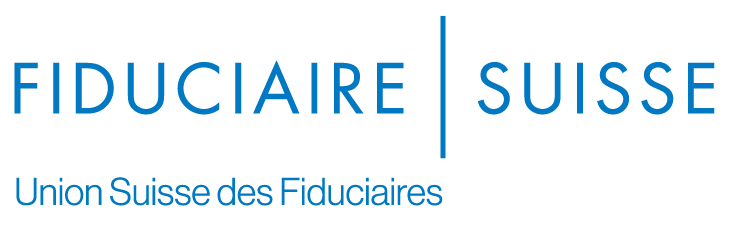 Demande d’admission pour membre individuel Nous vous remercions de votre intérêt pour devenir membre de l’Union Suisse des fiduciaires FIDUCIAIRE|SUISSE. Avant de remplir cette demande, veuillez lire attentivement les Statuts et le Règlement concernant la qualité de membre. FIDUCIAIRE|SUISSE connaît les catégories de membres suivantes:Membres entreprises, y compris les succursales, membres individuels et membres spécialisés et membres professionnels. Vous trouverez les conditions et les compétences des différentes catégories dans le règlement concernant la qualité de membre. Pour chaque catégorie de membres, il existe des formulaires de demande d'admission spécialement prévus à cet effet qui se trouvent sur le site de chaque section. Pour que votre demande d'admission puisse être traitée, elle doit être dûment remplie et accompagnée de tous les documents (voir dernière page).Les membres entreprises doivent envoyer leur demande d’adhésion en même temps que la demande d’adhésion en tant que membre individuel de l’interlocuteur ou de l’interlocutrice à déterminer.Il convient de noter que les demandeurs qui sont propriétaires ou associés dominants d'une entreprise doivent obligatoirement inscrire leur entreprise en tant que membre entreprise. Une seule affiliation en tant que membre individuel n’est pas possible dans ce cas. Les frais d'admission et la cotisation annuelle se basent sur les tarifs des sections (voir annexe).Le secrétariat de notre section se tient à votre disposition pour toutes questions concernant l'adhésion et la demande d'admission.Vous pouvez faire parvenir à la section la demande et les annexes, soit par courrier, soit en envoyant le fichier scanné par email. Décembre 2021I.	Données personnelles membre individuelNom	     Prénom	     Adresse (privée)	     CP / lieu	     Canton			     Téléphone	      Email	      Date de naissance       	Nationalité      Employeur actuel       Position dans l’entreprise         Activé en tant que fiduciaire depuis       Avez-vous déjà été membre dans une autre section de FIDUCIAIRE|SUISSE:	  oui	 non
(si oui, veuillez indiquer sous remarques quelle section et la période) 	Activité professionnelle sans interruption  Entreprise/employeur 	 	Branche	du 		audont activité dans le domaine fiduciaire ou fiscalen Suisse ou dans la Principauté du Liechtenstein:		      années	Diplômes obtenus	Agent(e) fiduciaire avec brevet fédéral	année      	Spécialiste en finance et comptabilité avec brevet fédéral	année      	Expert(e) fiduciaire diplômé(e)	année      	Expert(e) fiscal diplômé(e)	année      	Expert(e)-comptable diplômé(e) 	année      	Expert(e) diplômé(e) en finance et controlling	année      	Economiste d’entreprise diplômé(e) ES	année      	Economiste d’entreprise diplômé(e) HES 	année      	Bachelor ou master en économie d’entreprise 	année      	Université		Faculté des sciences juridiques  			année      		Faculté des sciences économiques 			année      	autres			année      			année      III.	RemarquesIV.	Déclaration personnelle Conformément au règlement concernant la qualité de membre, l’adhésion comme membres entreprises est obligatoire pour les propriétaires ou les associés dominants d’une société. Je déclare que si ces conditions sont remplies, je demande également à devenir membre entreprise. Je m'engage à informer la section en cas de modification des conditions ayant une influence sur l'affiliation à l'Union Suisse des Fiduciaires FIDUCIAIRE|SUISSE et à demander le passage dans la catégorie de membre correspondante.Je déclare également que je ne fais l’objet d’aucune procédure pénale ou administrative personnelle ayant un rapport avec mon activité professionnelle. Je m’engage à informer la section sans délai de modification ultérieures.  Je confirme l’exactitude des indications ci-dessus. J’ai également pris connaissances des normes de l’association en vigueur et je m’engage à les respecter.Veuillez joindre les annexes 1-4 (voir page suivante) avec la demande.Lieu et date	Signature ..........................................................Annexes 			Annexes obligatoires 	Annexe 1:	Diplômes obtenus (photocopies):				a:	Agent(e) fiduciaire / spécialiste en finance et comptabilité avec brevet fédéral			b:	Examens professionnels fédéraux supérieurs (Expert(e) fiduciaire, Expert(e) fiscal, Expert(e)				comptable diplômé , expert(e) en finance et controlling				c:	Economiste d’entreprise diplômé(e) ES				d:	Economiste d’entreprise diplômé(e) HES				e:	Bachelor ou master en économie d’entreprise				f:	Diplôme universitaire				g:	Autres 			Annexe 2:	Activité professionnelle sans interruption   			Annexe 3:	Extrait du casier judiciaire			Annexe 4:	Extrait du registre des poursuites 		